	Application for The Traffic Club of Philadelphia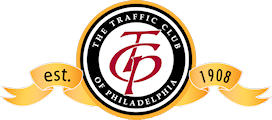  	Annual Scholarship Awards The Dick Bray Scholarships Applicant InformationName:	Check appropriate box indicating student status:        Full-time student         Part-time studentAddress:	City:	State:	Zip:	Phone (day):	Phone (evening):		E-mail Address:	College/school:	Program/major:	Years completed in program:	Anticipated graduation date	Advisor (name and phone):	Interests:	Special Financial Needs:	Extra-Curricular participation:	
Employer:	Job title:	Supervisor (name and phone):	Traffic Club of Philadelphia Member Information (if applicable)Member’s Name:______________________________________________________________________________________________ Years of Traffic Club Membership:________________________________________________________________________________ Applicant’s Relationship to Member: ______________________________________________________________________________ Military Service of Applicant or Family Member (if applicable)       Self       f   Family member (relationship to applicant)	Branch:	Rank:	Years of Service:	Academic PerformanceAssemble latest available course grades, including cumulative grade point average, and any other information regarding academic and extra-curricular activities which may assist in this evaluation.EssayCompose a typewritten essay of 350-500 words on the following topic:Identify a person(s) whom you admire and discuss how their ideals and personal traits inspire you.SubmittalE-Mail the completed application, academic performance information, and essay electronically by January 19, 2018 to:John McCreavyEducationThe Traffic Club of Philadelphia609-868-1342jmccreavy@smsrail.com